Places in Transition Year are limited and are allocated based upon this completed TY Application Form, TY Interview, Attendance/Punctuality, Conduct and Suitability.Information provided on this form will be used to design a unique TY Programme for the particular cohort of students.Completed Transition Year Application Forms must be returned as an attachment by email to the Transition Year Coordinator Brian.Larkin@tullowcs.ie by 4 p.m. on Monday 18th January 2021. (Students could print the form out and complete it in handwriting and take a photograph of the completed TY Application Form and then email the photographs to Brian.Larkin@tullowcs.ie as an attachment.)Student Name: ______________________________________ 	   Class: _____________________________1. What are your reasons for choosing Transition Year with regards to the following? Personal Development _____________________________________________________________________ ________________________________________________________________________________________________________________________________________________________________________________Social Development _______________________________________________________________________ ________________________________________________________________________________________________________________________________________________________________________________ Educational Development __________________________________________________________________ ________________________________________________________________________________________________________________________________________________________________________________ Vocational Development ___________________________________________________________________ ________________________________________________________________________________________ ________________________________________________________________________________________ What subject are you most interested in studying in T.Y.? ________________________________________2. Outline details of your contribution to school life in Tullow Community School so far. __________________________________________________________________________________ __________________________________________________________________________________ __________________________________________________________________________________ __________________________________________________________________________________ 3. What talents and abilities would you like to develop further? __________________________________________________________________________________ __________________________________________________________________________________ __________________________________________________________________________________ __________________________________________________________________________________ 4. What foreign language are you studying at the moment? ________________________________Declaration • I wish to apply for a place in Transition Year 2021 - 22. • If offered a place, I promise to engage fully with the learning experiences in Transition Year. Signature of Student _________________________________ 		Class ______________________ Address _______________________________________________________________________________ Signature of Parent/Guardian ___________________________ 		Date: _______________________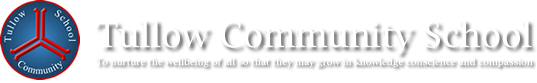 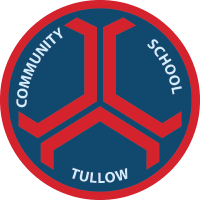 Tullow Community School Transition Year Application Form 2021-2022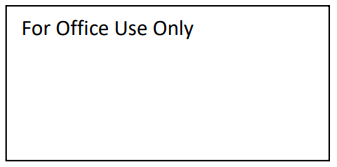 Late applications for a place in Transition Year will be processed only afterall applications submitted on time have been fully processed and finalised.